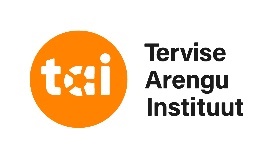 TÖÖ UIMASTEID TARVITAVA VANEMAGA Sõltuvus ja sellega kaasnevad probleemid ja riskid lapse heaolule, perekondliku situatsiooni hindamine ning toetamiseks pakutavad teenused (riiklikud, projektipõhised vm). Sihtgrupp: lastekaitsetöötjadKoolituse eesmärk: osalejad mõistavad sõltuvuskäitumist, loovad usalduslikku kontakti uimasteid tarvitava lapsevanemaga ning rakendavad oma töös individuaalse lähenemise printsiipi lapse parema heaolu saavutamiseks. 1. detsember 202110.00-11.30 Sissejuhatus. Sõltuvusest üldiselt: uimastisõltuvuse kui haiguse kujunemine, 
                       tarvitamisega seotud tagajärjed tervisele, sotsiaalsele olukorrale ja perekonnale lapse  
                       vajadustest lähtuvalt. Uimastite tarvitamisega seotud müüdid.11.30-11.45 Paus11.45-13.15 Töö sõltlastega: uimastisõltuvusega inimese äratundmine, sh laps. Erinevad ained. 
                       Kuidas suhelda uimastisõltlasega usaldusliku kontakti saavutamiseks. Uimastisõltuvuse  
                       mõju vanemlusele – riski- ja kaitsetegurid, individuaalne lähenemine lapse ja pere 
                       olukorra hindamisel.2. detsember 202110.00-11.30 Teema jätkub. Kogemuslugu.11.30-11.45 Paus11.45-13.15 Vanema suutlikkus ja lapse heaolu hindamine. Grupitöö: uimasteid tarvitava 
                       vanema juhtumikorraldus.8. detsember 202110.45-11.30 Eestis pakutavad teenused sõltlastele.11.30-11.45 Paus11.45-13.15 Koostöö lastekaitse ja uimastisõltuvusega inimestele abiteenuseid osutavate 
                      organisatsioonidega: kuidas julgustada vanemat pöörduma KOV lastekaitsetöötaja poole, 
                      koostöö erinevate organisatsioonide vahel, kes pakuvad teenuseid uimastisõltuvusega 
                      inimestele. Õppevideo.Koolitus toimub Zoomi keskkonnas.Õpiväljundid:Peale koolitust osalejaTeab, millised uimastisõltlastele suunatud abiteenused Eestis on ning oskab edastada seda infot abivajajatele. Mõistab uimastisõltuvuse olemust, tarvitaja käitumise spetsiifikat ja uimasteid tarvitava vanema lapse vajadusi.Oskab ära tunda uimastisõltlast ning hinnata uimastisõltlase perekonna olukorda ja vajadusi. Oskab hinnata, millisel määral on lapse heaolu vanema tarvitamise tõttu mõjutatud. Oskab  juhtumipõhiselt planeerida tegevusi lapse abistamiseks. Oskab motiveerida uimastisõltuvusega inimest pöörduma abi saamiseks erinevate institutsioonide poole.Maht: 12 akadeemilist tundiKoolitaja: 
Kaja Laidre on Viljandi Haigla sõltuvushaigete ravi- ja rehabilitatsioonikeskuse järelravi teenuse koordinaator. Kajal on ka varasem kogemus lastekaitsetöötajate koolitamisel.Maarika Tarum on töötanud kohaliku omavalitsuse lastekaitsespetsialistina ja ka SKA peaspetsialistina. Maarika on koos Kajaga koolitanud lastekaitsetöötajaid ka varem.  Õppekava rühm Täienduskoolituse standardis: sotsiaaltöö ja nõustamine.Soovituslik materjal:Sotsiaaltöötaja kutsestandard tase 7.   
        https://www.kutseregister.ee/ctrl/et/Standardid/exportPdf/10776728/Sotsiaaltöötaja kutsestandard tase 6.
    https://www.kutseregister.ee/ctrl/et/Standardid/exportPdf/10776653/Lastekaitseseadus.
      https://www.riigiteataja.ee/akt/106122014001?leiaKehtivSotsiaalala töötaja eetikakoodeks 
      http://www.eswa.ee/ewp/wp-content/uploads/2016/11/Eetikakoodeks_Avaldatud-ST-2.pdfLasteombudsmani koduleheküljeltPsühholoogilise abi andmine lapsele ja vanema õigused nõustamisprotsessis. Õiguskantsleri seisukoht. (2016). (Lapsevanema esindusõiguse küsimused)         http://oiguskantsler.ee/sites/default/files/field_document2/psuhholoogilise_abi_andmine_lapsele_ja_vanema_oigused_noustamisprotsessis.pdfLaste ja noorte õigused ja kohustused 
       http://www.oiguskantsler.ee/et/laste-ja-noorte-%C3%B5igused-ja-kohustusedLapsevanema õigused ja kohustused       http://www.oiguskantsler.ee/et/lapsevanema-%C3%B5igused-ja-kohustused-1Soovitus õiguspärasuse ja hea halduse tava järgmiseks   
http://www.oiguskantsler.ee/sites/default/files/old/File/OMBUDSMANI_MENETLUSED/Soovitused_oigusparasuse_ja_hea_halduse_tava_jargimiseks/2011/Sotsiaalministeerium_soovitus__igusp_rasuse_ja_hea_halduse_tava_j_rgimiseks_EMSK.pdfLapse perest eraldamine ning lapse ja vanema suhtlusõiguse piiraminehttp://www.oiguskantsler.ee/sites/default/files/field_document2/6iguskantsleri_soovitus_pohioiguste_ja_-_vabaduste_paremaks_tagamiseks_lapse_perest_eraldamine_ning_lapse_ja_vanema_suhtlusoiguse_piiramine.pdfLastekaitsetöötaja tegevus laste heaolu hindamisel. Õiguskantsleri seisukoht. (2016.) (Etteteatamata 
        kodukülastuse teostamine koos politseiga)http://oiguskantsler.ee/sites/default/files/field_document2/lastekaitsetootaja_tegevus_laste_heaolu_hindamisel_0.pdfAbivajavast lapsest teatamine ja andmekaitse. Lasteombudsmanhttp://lasteombudsman.ee/sites/default/files/IMCE/abivajavast_lapsest_teatamine_ja_andmekaitse_-_juhend_0.pdfSotsiaalkindlustusamet lastekaitseosakonna kodulehelt:Soovituslikud dokumendivormid lastekaitsetöötajale:  
        http://www.sotsiaalkindlustusamet.ee/et/lapsed-ja-pere/lastekaitse/abiks-spetsialistileLapse heaolu hindamise käsiraamat (2017). Sotsiaalkindlustusamet.https://www.sotsiaalkindlustusamet.ee/sites/default/files/content-editors/Lastekaitse/Noustamisteenused/lapse_heaolu_hindamise_kasiraamat.pdfLapse heaolu kolmnurk http://www.sotsiaalkindlustusamet.ee/sites/default/files/content-editors/Lastekaitse/Noustamisteenused/lapse_heaolu_kolmnurk_plakat_web.pdfLapse parim huvi. Juridica, nr 6 (2015) 
         https://www.juridica.ee/article.php?uri=2015_6_lapse_parimad_huvidLapse parimast huvist lähtumise kohustus. Riisalo, S. ja Nikonov, E. (2013). Lapse parimast huvist 
         lähtumise kohustus uue lastekaitseseaduse eelnõus. Sotsiaaltöö, nr6, lk 20-22. https://www.tai.ee/sites/default/files/2021-03/141509080775_sotsiaaltoo_6_2013.pdf Positiivne vanemlus ja vanemluse toetamine. allikas: Lapse õiguste ja vanemluse monitooring. Kirjanduse ülevaade ja metoodika aruanne. (2012). Praxis. Lk 27-33.             http://www.praxis.ee/wp-content/uploads/2014/03/2012-Lapse-oigused-ja-vanemlus-kirjandus-  metoodika.pdfTark lapsevanem: Piiride seadmine lapsevanemale. 
         http://www.sinamina.ee/public/koolitused/tark_lapsevanem/index.html                                                                                                     Tugevustele suunatud lähenemisest: Toros, K. Tugevustele suunatud lähenemine. Õpiobjekt eesti 
       keeles: Tugevustele suunatud lähenemine  
       https://sites.google.com/site/tugevustelesuunatudlaehenemine/